May 30, 2023Served by Email and Certified First – Class MailJEAN KETCHANDJI, DIRECTOR, PRICING & OPERATIONSGOOD ENERGY LP232 MADISON AVENUE, THIRD FLOORNEW YORK, NY  10016Email: certification@goodenergy.com KEN SUSSMANE, ESQUIREMCCUE SUSSMANE ZAPFEL COHEN P.C.420 LEXINGTON AVENUE, SUITE 2250NEW YORK, NY  10170Email: ksussmane@mszpc.com Dear Sirs:	On May 19, 2023, the Commission received your Application of Good Energy LP for approval to supply electric generation services to the public in the Commonwealth of PA.  Upon initial review, the Application has been determined to be deficient for the following reason:The Principal on the Continuous Bond must be originally signed.  The Principal cannot just be “Good Energy L.P.”.	Pursuant to 52 Pa. Code §1.4, you are required to correct this item.  Failure to do so within 20 days of the date of this letter will result in the Application being returned unfiled.	Please return your item to the above listed address and address to the attention of Secretary Chiavetta. 	Should you have any questions pertaining to your application, please contact our Bureau at 717-772-7777.								Sincerely,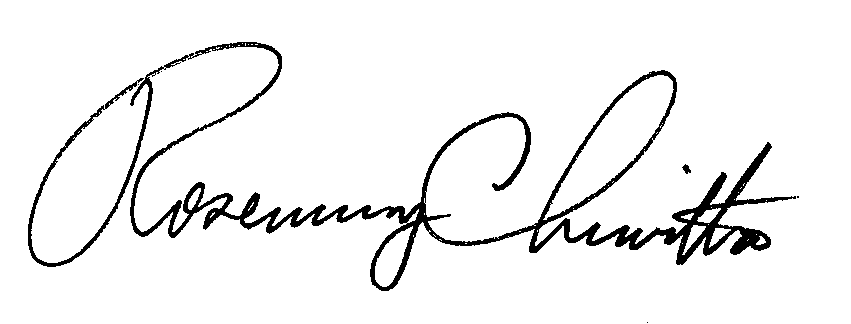 Rosemary ChiavettaSecretaryEnclosure                                                                                                                                                                                                                                                                                                                                                                                                                                                                                                                                                                                                                                                                                                                                                                                                                                                                                                                                                                                                                                                                      RC: AEL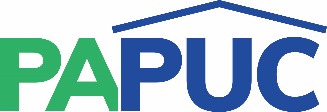                      COMMONWEALTH OF PENNSYLVANIAPENNSYLVANIA PUBLIC UTILITY COMMISSIONCOMMONWEALTH KEYSTONE BUILDING400 NORTH STREETHARRISBURG, PENNSYLVANIA 17120IN REPLY PLEASE REFER TO OUR FILE